BOER zkt. VROUW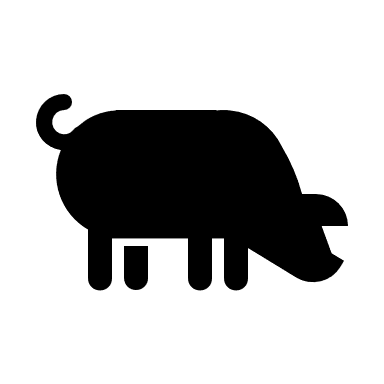 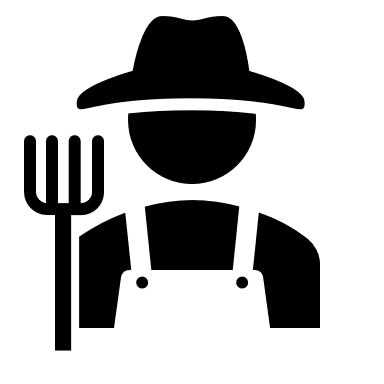 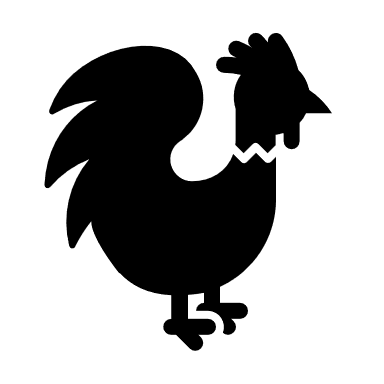 Deze brief is gericht aan: Dave FranchoisKaat PatfoortSabrina PattouBart Lamaire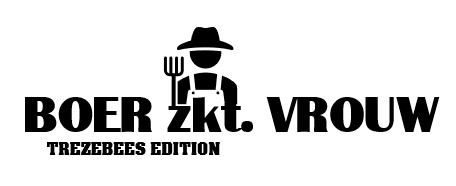 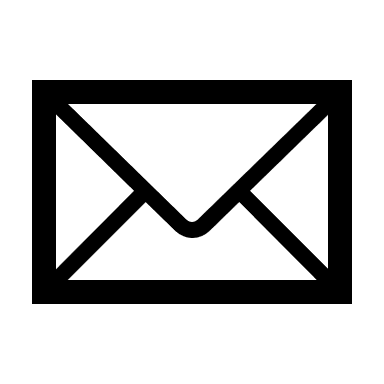 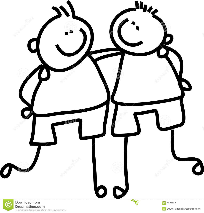 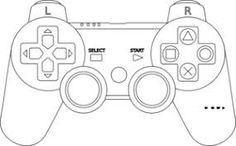 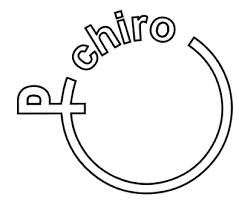 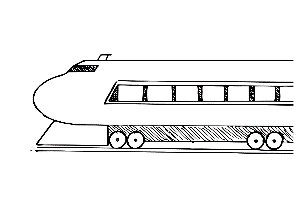 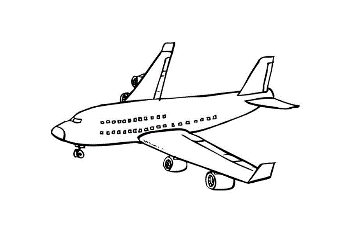 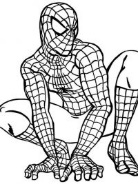 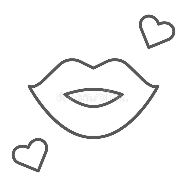 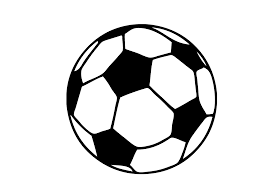 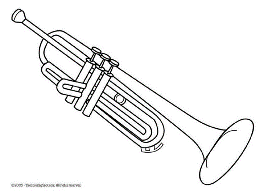 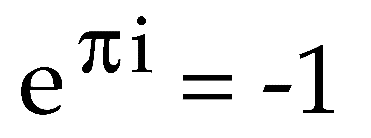 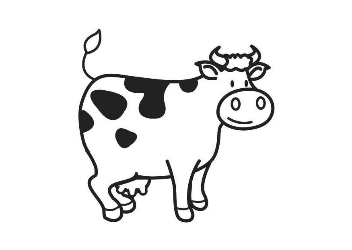 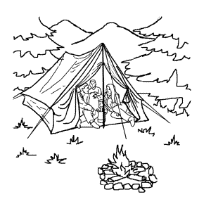 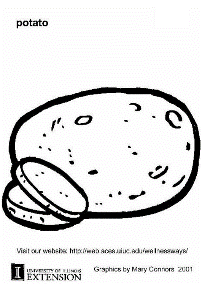 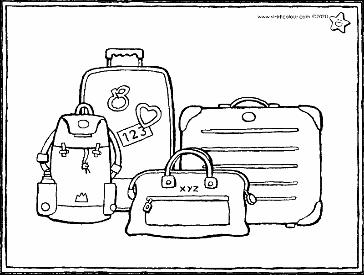 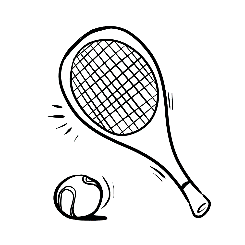 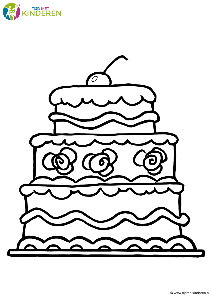 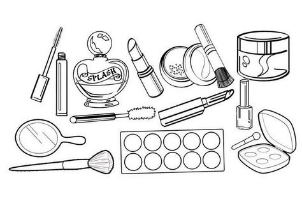 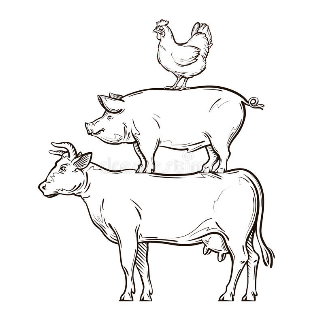 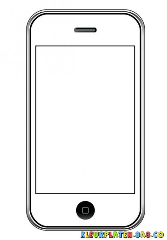 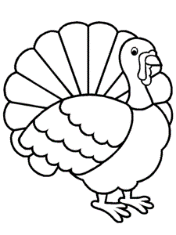 